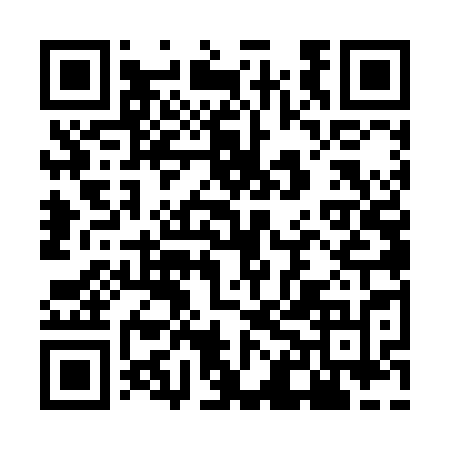 Ramadan times for Coulstone, Missouri, USAMon 11 Mar 2024 - Wed 10 Apr 2024High Latitude Method: Angle Based RulePrayer Calculation Method: Islamic Society of North AmericaAsar Calculation Method: ShafiPrayer times provided by https://www.salahtimes.comDateDayFajrSuhurSunriseDhuhrAsrIftarMaghribIsha11Mon6:126:127:231:174:377:117:118:2312Tue6:106:107:221:174:387:127:128:2413Wed6:096:097:201:164:387:137:138:2514Thu6:076:077:191:164:397:147:148:2615Fri6:066:067:171:164:397:157:158:2716Sat6:046:047:161:154:407:167:168:2817Sun6:026:027:141:154:407:177:178:2918Mon6:016:017:131:154:407:187:188:3019Tue5:595:597:111:154:417:197:198:3120Wed5:585:587:101:144:417:197:198:3121Thu5:565:567:081:144:427:207:208:3222Fri5:555:557:071:144:427:217:218:3323Sat5:535:537:051:134:427:227:228:3424Sun5:515:517:041:134:437:237:238:3525Mon5:505:507:021:134:437:247:248:3726Tue5:485:487:011:124:437:257:258:3827Wed5:465:466:591:124:447:267:268:3928Thu5:455:456:581:124:447:277:278:4029Fri5:435:436:561:124:447:287:288:4130Sat5:425:426:551:114:457:297:298:4231Sun5:405:406:531:114:457:297:298:431Mon5:385:386:521:114:457:307:308:442Tue5:375:376:501:104:467:317:318:453Wed5:355:356:491:104:467:327:328:464Thu5:335:336:471:104:467:337:338:475Fri5:325:326:461:094:467:347:348:486Sat5:305:306:441:094:477:357:358:497Sun5:295:296:431:094:477:367:368:508Mon5:275:276:411:094:477:377:378:519Tue5:255:256:401:084:477:387:388:5210Wed5:245:246:381:084:487:387:388:53